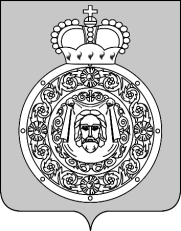 ОБЩЕСТВЕННАЯ ПАЛАТАВОСКРЕСЕНСКОГО МУНИЦИПАЛЬНОГО РАЙОНАМОСКОВСКОЙ ОБЛАСТИРЕШЕНИЕот 21.07.2017 № _2____Об избрании Счетной комиссии Общественной палаты Воскресенского муниципального района Московской области по выборам председателя Общественной палаты Воскресенского муниципального района Московской области, заместителей председателя Общественной палаты Воскресенского муниципального района Московской области и ответственного секретаря Общественной палаты Воскресенского муниципального района Московской областиВ соответствии с Положением об Общественной палате Воскресенского муниципального района Московской области, утвержденного решением Совета депутатов Воскресенского муниципального района   от 31.01.2014 №869/81 (с изменениями от 25.04.2014 №895/84), регламентом Общественной палаты Воскресенского муниципального района, утвержденным решением Общественной палаты Воскресенского  района от  09.07.2014 №2,Общественная палата Воскресенского муниципального района Московской области решила:Избрать Счетную комиссию Общественной палаты Воскресенского муниципального района Московской области по выборам председателя Общественной палаты Воскресенского муниципального района Московской области, заместителей председателя Общественной палаты Воскресенского муниципального района Московской области и ответственного секретаря Общественной палаты Воскресенского муниципального района Московской области в количестве трех человек.Утвердить следующий состав Счетной комиссии:Воеводина Татьяна Николаевна,Сидоров Артем Александрович,Ванцева Юлия Евгеньевна.     Председатель Общественной палаты Воскресенского муниципального района                                             Н.Г. Семина